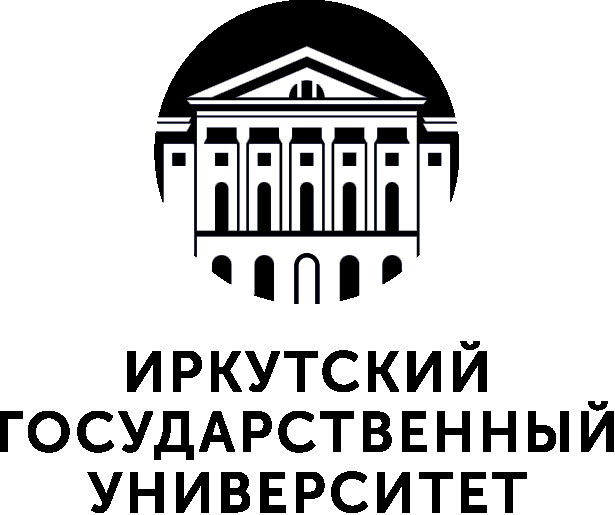 Федеральное государственное бюджетное образовательное учреждениевысшего образования «Иркутский государственный университет»Педагогический институтОтделение гуманитарно-эстетического образованияКафедра истории и методикиИнформационное письмо № 1Дорогие коллеги!Приглашаем вас принять участие в традиционной Всероссийской научно-теоретической конференции «Россия и Сибирь в изменяющемся мире: история и современность», посвященной памяти виднейших сибирских ученых, докторов исторических наук, профессоров Всеволода Ивановича Дулова и Бориса Дмитриевича Пака.Направления исследований: Российская государственность и особенности её развития в Сибирском регионе.Политическое развитие страны и  Сибирского региона. Взаимоотношения власти и общества. Культура, наука и образование в России и Сибири на разных этапах развития.Социально-экономическое развитие страны и Сибирского региона в досоветский и советский периоды.Социальные группы в России и Сибири: политическая, хозяйственная и повседневная жизнь.Сибирь - поликультурное общество: традиции и инновации.Историческая память поколений в документах человеческой жизни и устных рассказах.Археология и этнография: история и современное состояние российской и сибирской науки. Военная история и военно-патриотическая работа на современном этапе.Сибирь в центре геополитического пространства (Россия – Сибирь – Восток – Запад): социально-экономическое, политическое и культурное взаимодействие в ретроспективе веков и в наше время.Современное историческое образование в вузе и в школе: содержание, технологии, оценка качества.Сохранение историко-культурного наследия в России. Первые шаги в науке.К участию в конференции приглашаются исследователи гуманитарных центров России, Сибири и зарубежья, работники высшей, средней профессиональной и основной общей школы, аспиранты, магистранты, студенты и учащиеся общеобразовательных учреждений.Форма проведения: очно-заочная. Дата проведения: 20 апреля 2022 г.База проведения: Педагогический институт Иркутского государственного университета, отделение гуманитарно-эстетического образования, кафедра истории и методики. Адрес: Россия, Иркутская область, г. Иркутск, ул. Сухэ-Батора, 9,Порядок работы конференции:10:00-12:00 – пленарное заседание12:30-16:30 – работа по секциям16:30 -17:00 – закрытие конференцииПо материалам работы конференции будет издан сборник научных статей с размещением их в системе РИНЦ. Заявки на участие в конференции и статьи принимаются по 1 марта 2022 г.  включительно на электронную почту dulov.s_readings@mail.ru. Оргкомитет вправе отклонить присланные материалы в случае несоответствия их требованиям и тематике конференции. Материалы могут быть возвращены для доработки.Контактные данные оргкомитета:Адрес: г. Иркутск, ул. Сухэ-Батора, 9, ауд. 215 (кафедра истории и методики).Телефон: 8(3952)24 07 00E-mail: dulov.s_readings@mail.ruСекретарь оргкомитета: Кулакова Яна Викторовна.ТРЕБОВАНИЯ К ОФОРМЛЕНИЮ СТАТЕЙ:Представленные к публикации материалы должны иметь научный характер, обладать новизной. Опубликованные ранее материалы к публикации не принимаются.Технические требования:- формат страницы: А 4 (210x297);- текстовый редактор Microsoft Word;- шрифт Times New Roman, кегль 14;- межстрочный интервал – одинарный;- размеры полей: слева и справа – 20 мм, сверху и снизу - - абзацный отступ – 1,25 см. (при создании абзацев не пользоваться табуляцией и пробелами), выравнивание текста по ширине;- ориентация – книжная, без простановки страниц, желательно без постраничных сносок;- перенос автоматический;- графики, таблицы, рисунки – черно-белые, без цветной заливки;- фотографии и рисунки в формате  Jpeg, с подписями;- необходимо учитывать разницу между знаками «тире» и «дефис»;- можно использовать общепринятые сокращения (т.д., т.е., т.п.); использованным, но не общепринятым сокращениям необходимо давать расшифровку;- инициалы пишутся слитно в статье (И.И. Иванов) и раздельно в списке литературы (Иванов И. И.);- ссылки на литературу и источники внутритекстовые, оформляются по ГОСТ Р 7.0.5.-2008. Пример: [3, с. 35-38], [4], [2, с. 41; 6, с. 45-46], [8, л. 12; 9, лл. 9-11]. Список источников и литературы размещается в конце статьи, в алфавитном порядке. Объем представляемой к публикации статьи или тезисов – не более 0,5 п.л. (8 страниц).Аннотация статьи на русском и английском языках. Аннотация должна содержать краткую характеристику статьи, отражать новизну содержания, результаты исследовательской работы. Размер аннотации – 5-7 строк.Ключевые слова и фразы на русском и английском языках (не менее 5-7).На первой странице по левому краю указывается УДК жирным шрифтом, курсивом, кегль 12.Через пробел по правому краю указываются: фамилия, имя, отчество автора (-ов) (полностью), жирным шрифтом, курсивом, кегель 12.Без пробела - место работы (полностью) жирным шрифтом, курсивом, кегель 12.Без пробела -  город, страна жирным шрифтом, курсивом, кегель 12.Через пробел - название статьи или тезисов, жирным шрифтом, прописными буквами (на русском языке), кегель 14.Через пробел - аннотация с отступом (на русском языке), курсивом, кегель 12.Без пробела - ключевые слова с отступом (на русском языке), курсивом, кегель 12.Через пробел - по правому краю указываются: фамилия, имя, отчество автора (-ов) (полностью), место работы (полностью), город, страна на английском языке жирным шрифтом, курсивом, кегель 12. Через пробел - название статьи или тезисов жирным шрифтом, прописными буквами (на английском языке), кегель 14.Через пробел - аннотация с отступом (на английском языке), курсивом, кегель 12.Без пробела - ключевые слова с отступом (на английском языке), курсивом, кегель 12.Через пробел - текст статьи или тезисов с отступом, кегель 14.После текста статьи или тезисов через пробел жирным шрифтом «Источники и литература» без отступа, кегель 12.Материалы будут опубликованы только при условии их оплаты.ВНИМАНИЕ! Оплату статьи необходимо производить только после положительного ответа редакционной коллегии.Стоимость одной страницы текста составляет 200 руб. (для студентов и школьников – 100 руб.)Реквизиты для оплаты будут отправлены после положительного ответа редакционной коллегии.                                                         С уважением. Оргкомитет конференции.Председатель оргкомитета Заявка на участие во всероссийской научно-теоретической конференции «Россия и Сибирь в изменяющемся мире: история и современность»Образец оформления текстаУДК……Кулакова Яна ВикторовнаИркутский государственный университет,г. Иркутск, РоссияИсторические факультеты педагогических вузов Восточной Сибири на этапе становления (30-е-середина 50-х гг. XX в.)Аннотация (на русском языке)Ключевые слова (на русском языке)Kulakova Ya.Irkutsk state university,Irkutsk, RussiaDepartments of history of pedagogical higher education institutions of Eastern Siberia at a formation stage (the 30-e-middle of the 50th of the 20th century)Аннотация (на английском языке)Ключевые слова (на английском языке)Текст статьиИсточники и литература: ГАЗК (Государственный архив Забайкальского края). Ф. р-177. Оп. 1. Д. 99.ГАЗК. Ф. р-177. Оп. 2. Д. 841. Летопись Красноярского государственного педагогического института / под ред. Ю.В. Журова. Красноярск: Кр. книж. изд-во, 1982. 220 с.Рабецкая З.И., Татаринов В.И. Иркутский педагогический: от учительского института к университету. Т. 2: Иркутский педагогический институт в 1931-1996 годы. Иркутск, 2009. 431 с. Тармаханов Е.Е. Исторический факультет БГУ к 70-летию высшего образования в республике // Вестник Бурятского университета. Серия: История. Вып. 4. 2002. С. 11-21.ФИО (полностью)Тема выступленияМесто работы / учебы (полностью)Должность Адрес (для отправки сборника, с обязательным указанием индекса)Телефонe-mailОчное / заочное участие